CURSO DE ARCOIRISDel proyecto andarín                                                                                                  …nacido del primer cuento del viajero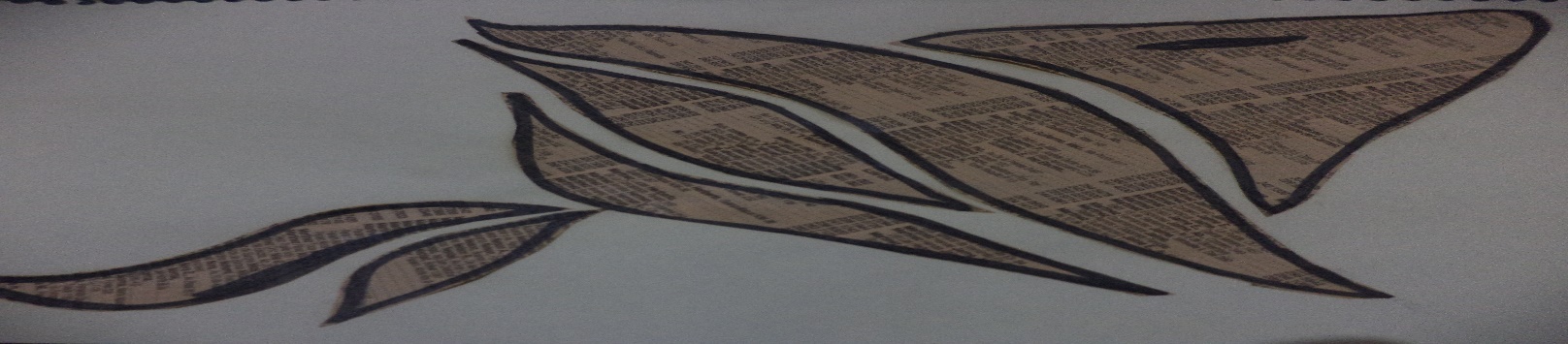 Laboratorio para guaguasPinturaLecturaMúsicaEntrenamientoPorqué están tan juntas esas palabras?Porque son lo mismo!!En este curso de arcoiris descubriremos si es verdad que se pueda oír con los ojos y ver con las manos. Para esto exploraremos los sonidos y los colores jugando, pintando, saltando y contandoBienvenidos!!Requisitos:PuntualidadRopa cómoda (no jeans ni faldas) que se pueda ensuciarCuaderno de apuntes (con lápiz, esfero, muchos colores, etc)Comidita para compartir entre todos en la mitad de las horas (break)Cualquier instrumento musical15 HORAS3 HORAS DURANTE 5 DÍAS SEGUIDOSOfrecido  por Xiomara LandínhLes cuento todo para que ya vengan preparados:Materiales que usaremos:Lápices (borrador, sacapuntas)Pinturas (lápices de color)CrayonesAcuarelas (amarillo, azul, rojo, blanco, negro)Esferos Plastilina Barro o arcillaHojas de papelParedesMaterial recicladoY  libros: del universo, de animales, todos los animales del mundo, lugares del mundo, anatomía humana, si se puede anatomía de todos los animales, química para niños, física para niños       CRONOGRAMA TALLER ARCOIRIS (pintura, lectura, música)Qué?Eje Para qué?Objetivos Cómo?Metodología    Con qué?Recursos, materialesCómo cómo? Contenido Cuándo?Introducción Conocimiento de figuras geométricasLuz y sombraDe dónde vienen los coloresQué es la luzPorqué la noche esta en escala de grises?Cómo que pintura, lectura y música es lo mismo?Espectro del arcoírisQue todos descubran que son creadores Que cada uno encuentre su estilo propio de dibujoAutodisciplinaCuriosidad:para encontrar métodos de investigación Desarrollo de la seguridad personal y autoconcienciaDibujo libreResponder preguntas que todos tenemos:Dónde suenan los sonidos?Qué es el plástico?De qué está hecho el borrador de queso?Cómo se hizo el sol?Cómo se hizo la luna?Porqué los hermanos mayores molestan a los hermanos menores?Quién invento los legos?PapelLápizPinturasPasteles grasosCrayonesMarcadores SacapuntasBorradorCinta métricaGlobo terráqueoLibros del mundoFiguras geométricasDía 1Introducción Conocimiento de figuras geométricasLuz y sombraDe dónde vienen los coloresQué es la luzPorqué la noche esta en escala de grises?Cómo que pintura, lectura y música es lo mismo?Espectro del arcoírisQue todos descubran que son creadores Que cada uno encuentre su estilo propio de dibujoAutodisciplinaCuriosidad:para encontrar métodos de investigación Desarrollo de la seguridad personal y autoconcienciaDibujo libreResponder preguntas que todos tenemos:Dónde suenan los sonidos?Qué es el plástico?De qué está hecho el borrador de queso?Cómo se hizo el sol?Cómo se hizo la luna?Porqué los hermanos mayores molestan a los hermanos menores?Quién invento los legos?PapelLápizPinturasPasteles grasosCrayonesMarcadores SacapuntasBorradorCinta métricaGlobo terráqueoLibros del mundoLo primero q se te venga a la menteDía 1Introducción Conocimiento de figuras geométricasLuz y sombraDe dónde vienen los coloresQué es la luzPorqué la noche esta en escala de grises?Cómo que pintura, lectura y música es lo mismo?Espectro del arcoírisQue todos descubran que son creadores Que cada uno encuentre su estilo propio de dibujoAutodisciplinaCuriosidad:para encontrar métodos de investigación Desarrollo de la seguridad personal y autoconcienciaDibujo libreResponder preguntas que todos tenemos:Dónde suenan los sonidos?Qué es el plástico?De qué está hecho el borrador de queso?Cómo se hizo el sol?Cómo se hizo la luna?Porqué los hermanos mayores molestan a los hermanos menores?Quién invento los legos?PapelLápizPinturasPasteles grasosCrayonesMarcadores SacapuntasBorradorCinta métricaGlobo terráqueoLibros del mundoSeres en figuras geométricasDía 1Introducción Conocimiento de figuras geométricasLuz y sombraDe dónde vienen los coloresQué es la luzPorqué la noche esta en escala de grises?Cómo que pintura, lectura y música es lo mismo?Espectro del arcoírisQue todos descubran que son creadores Que cada uno encuentre su estilo propio de dibujoAutodisciplinaCuriosidad:para encontrar métodos de investigación Desarrollo de la seguridad personal y autoconcienciaDibujo libreResponder preguntas que todos tenemos:Dónde suenan los sonidos?Qué es el plástico?De qué está hecho el borrador de queso?Cómo se hizo el sol?Cómo se hizo la luna?Porqué los hermanos mayores molestan a los hermanos menores?Quién invento los legos?PapelLápizPinturasPasteles grasosCrayonesMarcadores SacapuntasBorradorCinta métricaGlobo terráqueoLibros del mundoEscala de grisesDía 2Introducción Conocimiento de figuras geométricasLuz y sombraDe dónde vienen los coloresQué es la luzPorqué la noche esta en escala de grises?Cómo que pintura, lectura y música es lo mismo?Espectro del arcoírisQue todos descubran que son creadores Que cada uno encuentre su estilo propio de dibujoAutodisciplinaCuriosidad:para encontrar métodos de investigación Desarrollo de la seguridad personal y autoconcienciaDibujo libreResponder preguntas que todos tenemos:Dónde suenan los sonidos?Qué es el plástico?De qué está hecho el borrador de queso?Cómo se hizo el sol?Cómo se hizo la luna?Porqué los hermanos mayores molestan a los hermanos menores?Quién invento los legos?PapelLápizPinturasPasteles grasosCrayonesMarcadores SacapuntasBorradorCinta métricaGlobo terráqueoLibros del mundoDegradé con coloresDía 2Introducción Conocimiento de figuras geométricasLuz y sombraDe dónde vienen los coloresQué es la luzPorqué la noche esta en escala de grises?Cómo que pintura, lectura y música es lo mismo?Espectro del arcoírisQue todos descubran que son creadores Que cada uno encuentre su estilo propio de dibujoAutodisciplinaCuriosidad:para encontrar métodos de investigación Desarrollo de la seguridad personal y autoconcienciaDibujo libreResponder preguntas que todos tenemos:Dónde suenan los sonidos?Qué es el plástico?De qué está hecho el borrador de queso?Cómo se hizo el sol?Cómo se hizo la luna?Porqué los hermanos mayores molestan a los hermanos menores?Quién invento los legos?PapelLápizPinturasPasteles grasosCrayonesMarcadores SacapuntasBorradorCinta métricaGlobo terráqueoLibros del mundoArcoírisDía 2Introducción Conocimiento de figuras geométricasLuz y sombraDe dónde vienen los coloresQué es la luzPorqué la noche esta en escala de grises?Cómo que pintura, lectura y música es lo mismo?Espectro del arcoírisQue todos descubran que son creadores Que cada uno encuentre su estilo propio de dibujoAutodisciplinaCuriosidad:para encontrar métodos de investigación Desarrollo de la seguridad personal y autoconcienciaDibujo libreResponder preguntas que todos tenemos:Dónde suenan los sonidos?Qué es el plástico?De qué está hecho el borrador de queso?Cómo se hizo el sol?Cómo se hizo la luna?Porqué los hermanos mayores molestan a los hermanos menores?Quién invento los legos?PapelLápizPinturasPasteles grasosCrayonesMarcadores SacapuntasBorradorCinta métricaGlobo terráqueoLibros del mundoLuz  y sombraReto: dibujar con la mano izquierdaDía 2Introducción Conocimiento de figuras geométricasLuz y sombraDe dónde vienen los coloresQué es la luzPorqué la noche esta en escala de grises?Cómo que pintura, lectura y música es lo mismo?Espectro del arcoírisQue todos descubran que son creadores Que cada uno encuentre su estilo propio de dibujoAutodisciplinaCuriosidad:para encontrar métodos de investigación Desarrollo de la seguridad personal y autoconcienciaDibujo libreResponder preguntas que todos tenemos:Dónde suenan los sonidos?Qué es el plástico?De qué está hecho el borrador de queso?Cómo se hizo el sol?Cómo se hizo la luna?Porqué los hermanos mayores molestan a los hermanos menores?Quién invento los legos?PapelLápizPinturasPasteles grasosCrayonesMarcadores SacapuntasBorradorCinta métricaGlobo terráqueoLibros del mundoMovimiento y sonidoMi casaIntroducción al OrigamiDía 3Qué es el papel?De dónde se sacan los colores?Cuándo los humanos aprendieron a dibujar?Historia del arteLeyendas alrededor del arcoírisDifuminaciónColores favoritosColores que no me gustan tantoOrigami (dobleces básicos)Día 4Qué es el papel?De dónde se sacan los colores?Cuándo los humanos aprendieron a dibujar?Historia del arteLeyendas alrededor del arcoírisReto: Dibujar caminandoMi voz y mi cuerpoOrigami Día 4Qué es el papel?De dónde se sacan los colores?Cuándo los humanos aprendieron a dibujar?Historia del arteLeyendas alrededor del arcoírisExposición Día 5